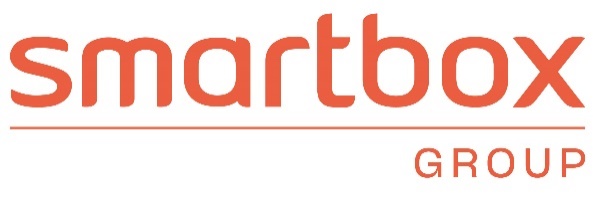 FORMULAIRE DE RÉTRACTATIONNe remplissez ce formulaire que si vous souhaitez résilier votre contrat.Veuillez écrire au :SBX SERVICES Portugal, UNIPESSOAL LDA -  Withdrawal/Retrait Rua de Cantábria 42, 2775-771 Carcavelos, PortugalOu contacter directement le Service Client : au 33970252220, du lundi au vendredi, de 9h à 18h (hors jours fériés) ou par courrier électronique à l'adresse info@smartbox.com « Je vous informe par la présente de mon souhait d'exercer mon droit de rétractation dans le délai légal de quatorze (14) jours, concernant le(s) coffret(s) cadeau(x)/e-coffret(s) acheté(s) sur https://www.smartbox.com/fr/ Commande du [date de la commande], reçue le [date de réception par le client] Nom et prénom* : [à remplir]]Mon adresse postale : [à remplir]Mon adresse e-mail* : [à remplir]Raison : [à remplir]Date* : [à remplir]Lieu* : [à remplir]Numéro de commande* : [à remplir] »Signature (uniquement en cas d’envoi du formulaire au format papier) :* : champs obligatoiresImprimez le formulaire de rétractation ou envoyez-le par e-mail à l'adresse ci-dessus  